Perihal : Lamaran PekerjaanJakarta, 27 Januari 2015KepadaYth. Human Resource DevelopmentGRAHA SECURINDO PRATAMDi Tempat

Dengan hormat,Berdasarkan informasi yang saya peroleh dari Sribulancer mengenai adanya lowongan di perusahaan Bapak/Ibu, dengan ini saya mengajukan permohonan untuk dapat mengikuti seleksi penerimaan karyawan baru.Nama saya Iin Hayati dan saya berusia 25 tahun. Saya lulusan Sarjana Ekonomi dengan Program Studi Akuntansi pada Universitas Muhammadiyah Bengkulu tahun 2013. Saya mempunyai kondisi kesehatan yang baik, kemampuan dalam mengelola data dan informasi dengan baik, loyalitas tinggi, motivasi yang tinggi dalam memahami bidang baru yang sedang dipelajari/dikerjakan, jujur dalam bekerja dan mempunyai jiwa untuk melayani dalam hubungannya dengan pelanggan serta dapat bekerja sama dalam tim maupun bekerja secara mandiri. 
 	Untuk melengkapi surat lamaran ini, saya lampirkan fotokopi Ijazah dan Transkrip Nilai, Daftar Riwayat Hidup, foto berwarna, fotokopi KTP.
 	Demikian surat lamaran ini saya buat, besar harapan saya agar kiranya Bapak/Ibu dapat mempertimbangkannya dan memberikan kesempatan pada saya untuk mengikuti proses seleksi yang akan dilakukan. Atas perhatian Bapak/Ibu saya ucapkan terimakasih.
Hormat saya,Iin Hayati S.E.CURRICULUM  VITAE                                                                       			 Jakarta, 27 Januari 2015    		                                    Iin Hayati S.E.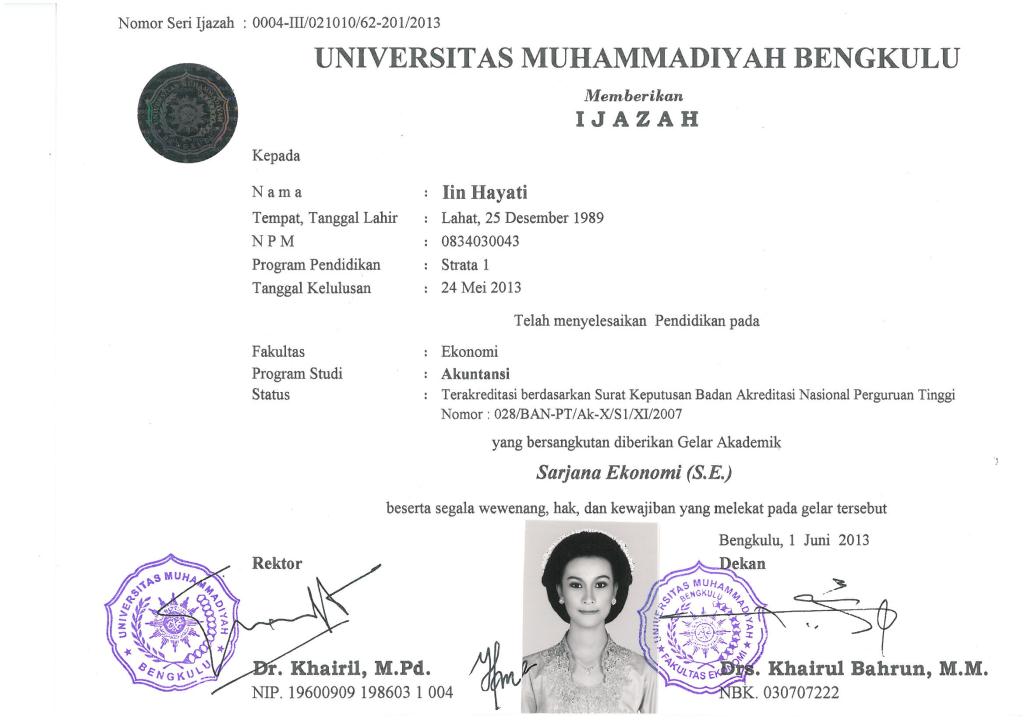 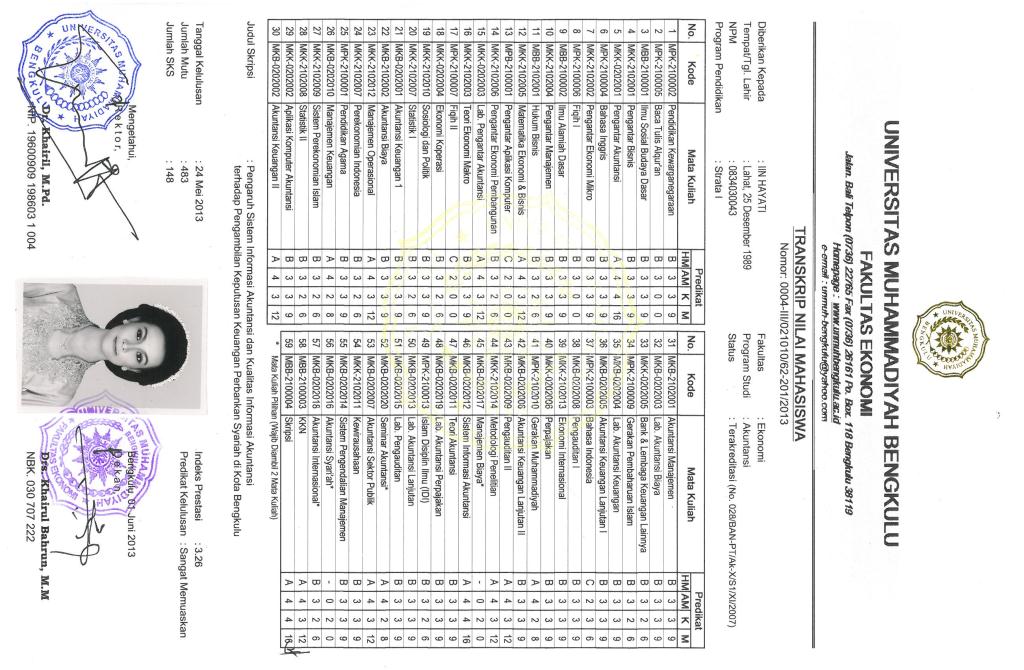 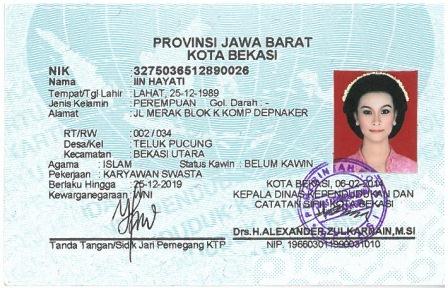 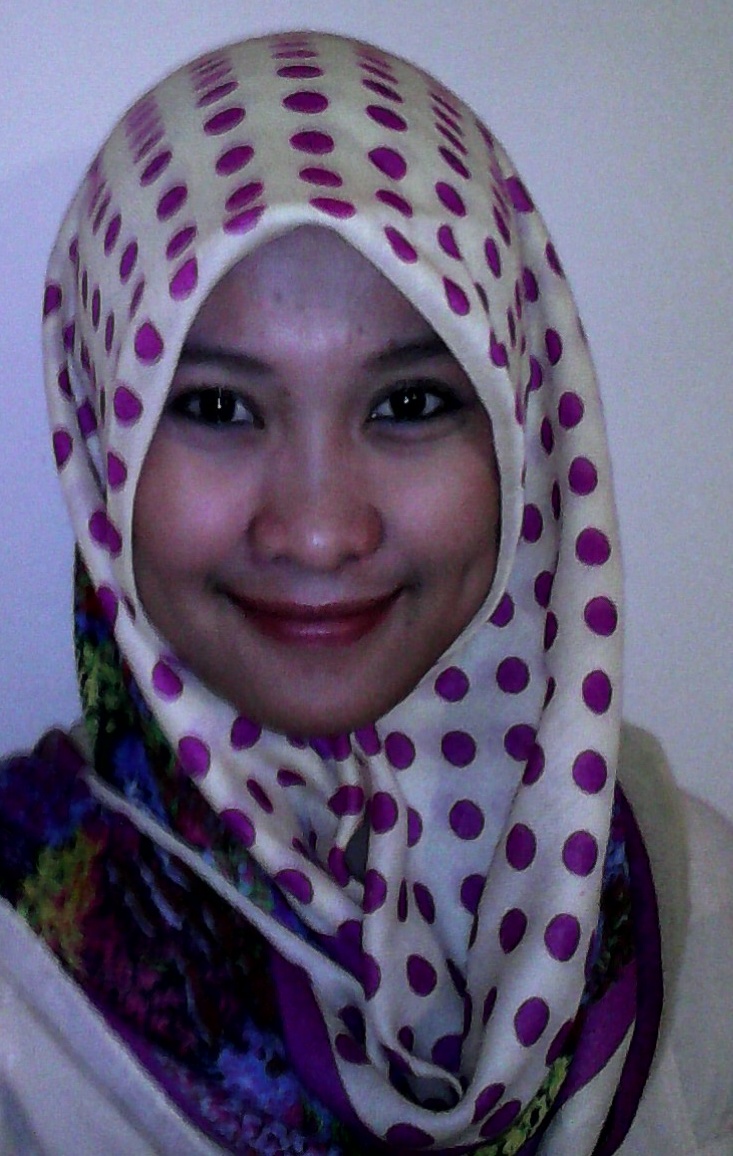 Data PribadiData PribadiData PribadiData PribadiNama:Iin Hayati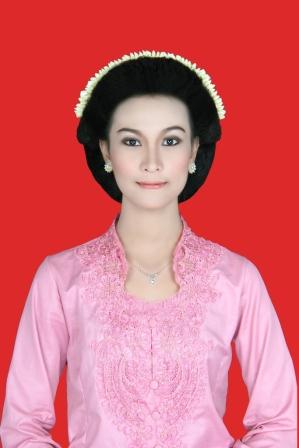 Alamat rumah:Jl, Merak Blok K, Komp Depnaker, RT.002 RW.034, Teluk Pucung, Kecamatan. Bekasi Utara, Kab/Kota. BekasiNo.ID/KTP:32750365128900263275036512890026Telepon:085380879404085380879404Tempat, Tanggal lahir:Bengkulu / 25 Desember 1989Bengkulu / 25 Desember 1989Jenis kelamin:PerempuanPerempuanStatus perkawinan:Belum MenikahBelum MenikahKewarganegaraan:IndonesiaIndonesiaE-mail:iinhayati99@yahoo.co.idiinhayati99@yahoo.co.idRiwayat PendidikanRiwayat PendidikanRiwayat PendidikanRiwayat PendidikanRiwayat PendidikanRiwayat PendidikanTingkatTingkatTempatJurusanTahunIPKSarjana (S-1):Universitas MuhammadiyahBengkuluSarjana Ekonomi, Program Studi Akuntansi2008   - 20133.26Sekolah Menengah Atas:SMK Negeri.1, BengkuluAkuntansi2005 – 2008Sekolah Menengah Pertama:SMP Negeri 12,Bengkulu2002 – 2005Sekolah Dasar:SD Negeri 19, Bengkulu1996 – 2002Pengalaman Bekerja Pengalaman Bekerja Pengalaman Bekerja Pengalaman Bekerja Spesifikasi dan Deskripsi PekerjaanSpesifikasi dan Deskripsi PekerjaanTempatTahunPT. Sinarmas MultifinanceRincian Pekerjaan:Menjaga dan meningkatkan volume pekerjaanMenyiapkan prospek klien baruMenjalin komunikasi yang baik dengan pelangganMembuat laporan penjualan Melaporkan aktivitas penjualan perusahaan kepada atasan:Pintu Batu, BengkuluJuli 2013 – Desember 2013